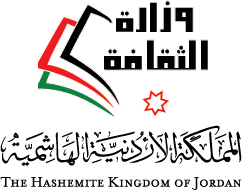 وزارة الثقافةاستمارة التشكيليين الأردنيينللنشر على الموقع الإلكتروني لوزارة الثقافة ملحوظة: تعبأ وترسل الكترونيا على البريد الإلكتروني          info@culture.gov.jo      اسم الشهرة:1- الاســم الــــثلاثـــــي: 2- مكان المولد وتاريخه: 3- التحـــصيل الدراسي: (الدرجات العلمية، التخصص، السنة، اسم المعهد أو الجامعة، الدولة)4- العــمـــل الـــحالــي: 5- المــجـــال الــفنـــي: (نحت، خزف، جرافيك، تصوير، الخط العربي، رسم، الكاريكاتير... الخ)6- المعارض الشخصية: (عنوان المعرض، دار العرض، الجهة المنظمة، الدولة، السنة)7- المعارض المشتركة: (عنوان المعرض، دار العرض، الجهة المنظمة، الدولة، السنة)8- المشاركات في البيناليات و السيمبوزيومات: (اسم البينالي، الدولة، السنة)9- العضوية في الهيئات الثقافية والفنية: (الهيئة، الدولة، صفة العضوية)10- الجوائز والأوسمة: (اسم الجائزة، الجهة المانحة، الدولة، السنة)11- مصادر السيرة ومراجعها : (كتب أو رسائل ماجستير أو دراسات تناولت تجربة الفنان، يذكر اسم المرجع والمؤلف ودار النشر ومكانها وسنة الإصدار)12- المرفقات : (صورة شخصية للفنان، 3 صور لأعماله الفنية مع توضيح اسم العمل، تقنية التنفيذ، حجم العمل، السنة)13- رقم الــهاتــــف : ...................................................................  البريد الإلكتروني: ...................................................................  الــعنوان البريدي: ................................................................... مكان الإقامة الحالي- الدولة: ............................................      المدينة: ........................التوقيع: ........................    